Home Learning – Monday 27th April 2020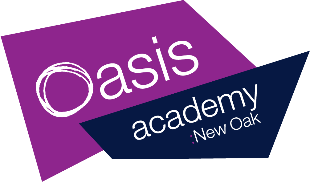 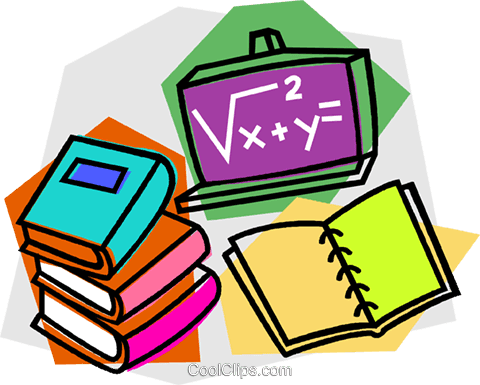 Reading30 minutesReading extract and questions: Year 4Son of the Sea For two long, silent hours, Duncan slouched beside his Dad as their battered old car bumped and bounced along the dark track. All the time, the wind howled like a hungry phantom as it hurled an endless supply of frozen rain at their windscreen.Not exactly how Duncan had planned on spending his tenth birthday.He had wanted to hang out with Callum, Rajesh and Skye, but no – Dad had said he had ‘something special planned’. This was weird, even for Dad. Not that Duncan didn’t love his father dearly, of course he did. Since his mum had left them when he was just a baby, the pair of them had stuck together. He still wished he was with his friends though.“Maybe next year,” he muttered to himself as the car finally stopped.“Stop your mumblin’ and get yourself out of the car son,” grunted Dad.“Where are we?” asked the boy.“I’ll tell ya when we’re out of the wind,” said Dad. “Now don’t forget your hat.”Stepping out of the car was like disappearing into a pitch-black tornado. Like an iron fist, his father’s hand appeared from the gloom and guided him around the car. They kept pushing forwards against an invisible pressure like a night dragon’s breath but eventually Dad had guided Duncan to safety. They crouched out of the wicked wind’s reach.“You’re ten now son,” Dad called into his ear. “In your culture, that means you’re an adult. So she wants to congratulate ya!”“An adult?” spluttered Duncan. “My culture? Who’s she?”“Hush now!” his father yelled excitedly, pointing. “Look – there she is!”The full moon had painted everything in its silvery light so Duncan could see the beach quite clearly. There, on a rock just out to sea, sat a seal. A magnificent, glimmering seal but still just a seal.“It’s a seal,” said Duncan, flatly.“Go on, go on!” cried Dad. “Take your boots and socks off and paddle out to her!”Duncan’s mouth opened and closed silently a few times before he managed to respond. “What?”It was true that Duncan did love swimming. It was also true that he loved spending time in the sea so much that his Dad called him ‘The son of the sea.’ But paddling in a stormy sea in the middle of a February night? No way!“Ya trust me, don’t ya son?” asked Dad, placing his big hands on his son’s shoulders. Duncan gulped then nodded. “Then go to her!”Duncan found himself doing as he was told. He was soon waddling like a penguin onto the freezing sand. The seal just stared at him. What was he doing? Somehow, he kept going. 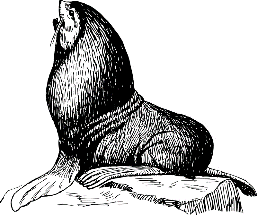 Then, as soon as his numb toes touched the icy waters, the seal glowed silver, then white. It was a blinding, blazing white that was too bright to look at. Duncan stumbled backwards and collapsed onto the sand. When he looked up, all he could see was an empty seal skin lying on the rock in the water. Then he noticed the silent silver figure beside him. She laid a misty hand on his shoulder and smiled.“Happy birthday, my son,” she whispered. Questions for Son of the SeaVocabulary1. Look at the first paragraph. Find and copy the word that means ghost.____________________2. Which word below could have been used to describe Duncan’s car?									                 Tick one.		new					        shabby		smart	 				crispy3. He had wanted to hang out with Callum, Rajesh and Skye… What does the phrase ‘hang out with’ mean in this sentence?_______________________________________________________________________________________Retrieval4. What did Duncan say when the car stopped?_____________________________________________________________5. What does Duncan’s dad ask him to remember?____________________6. In which month was Duncan’s birthday?____________________GPS warm-up10 minutesY4 Grammar and Punctuation Quiz 11.  Underline the conjunctions in the sentences below.He brushed  his  teeth  and  then  he  went  to  bed.She wanted  to  play  outside  but  it  was  raining.______1 mar2.  Write the comma in the correct place in the sentence below.Quietly I crept into the haunted  house.______1 mark3.  Replace the underlined word with the correct pronoun.Ben was hurt. Ben was crying.______1 mark4.  Write one adverb to complete the sentence below.______________________, I went to the cinema.______1 mark5.  Which sentence is an exclamation?                                                                                  Tick oneWhat time did you wake up this morningWhat a mean thing to sayWhere will I find a new pencilThe people in this town are lovely______1 mark6.  Tick one box in each row to show whether the underlined word is an adjective or an adverb.______1 mark7.  Insert an apostrophe in the correct place in the sentence below.T h e   b o y s   w e n t   t o   l o o k   a t   K e v i n s   n e w   h a m s t e r s.______1 mar8.  Draw a line to match each word to the correct plural spelling.Spellings to learn: 2 day activityAntiseptic                     anticlockwiseantisocial                      antidoteantibiotic                      anti-venomanti-aging                      antifreezeantiperspirant              antigravityLearn the words and write one sentence using each of the words in it.Writing 30 minutesOver the next week you will be writing some instructions.Find a game you enjoy playing and have a game of it. This will help you remember the rules and how to play it. It should also remind you of the order of play, what you need to play and how you can win.Your task today is to play the game. Play it with a parent/carer or siblings. Discuss the order of play while playing it and make some notes if they will help you to explain the game in a set of instructions. It is a good idea to choose a game you know well, eg Snakes and Ladders, because the learning objective will be about writing a clear set of instructions using different features well.So enjoy your research time today and remember, no cheating!!Arithmetic 10 minutesTest questions 1 to 5Maths30 minutes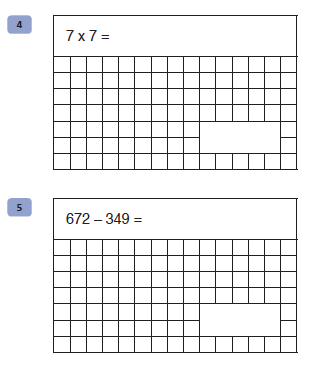 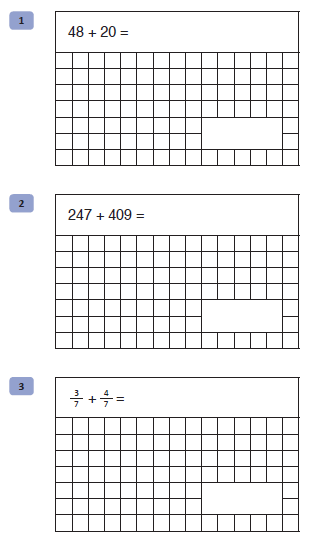 hands on these clocks to show the time from the digital clock. Remember, shorter hand shows the hour and longer hand shows how many minutes past.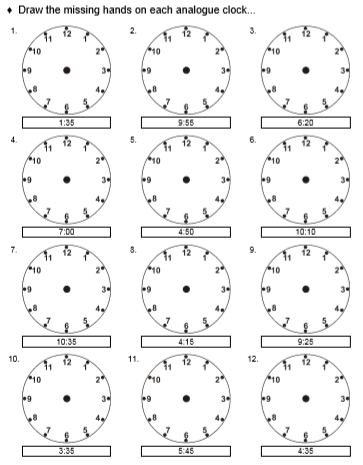 Enquiry/Project work30 minutesWe studied sound and how we make sounds in term 3. We looked at how we can see the vibrations made eg banging a drum with rice on the drum skin. You also made musical instruments that could create high and low pitch sounds.I would like you to create a poster demonstrating everything you learned about sound. It should include a diagram of the ear, with labels. It should also include pictures of instruments and a clear explanation on how to make it play a high note or a low note. To make it more interesting you can use images from magazines, old catalogues or newspapers, especially if you don’t want to draw complicated instruments.Remember to make use of the knowledge organiser that was sent home with your original home learning pack. It will give you lots of useful information you can add.Please feel free to photograph your work and send me the photos. I would love to see them.Good luckAnswers for comprehension:Vocabulary1. phantom2. shabby						3. spend time with / hang around with / relax with / be with / play withRetrieval4. “Where are we?”5. his hat6. FebruaryGrammar Punctuation and Spelling:Arithmetic: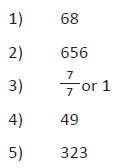 